Идеи для оформления группы в копилку воспитателя.Уважаемые педагоги предлагаю Вам познакомиться:Буратино- многофункциональная игрушка. Предназначена для  детей дошкольного возраста.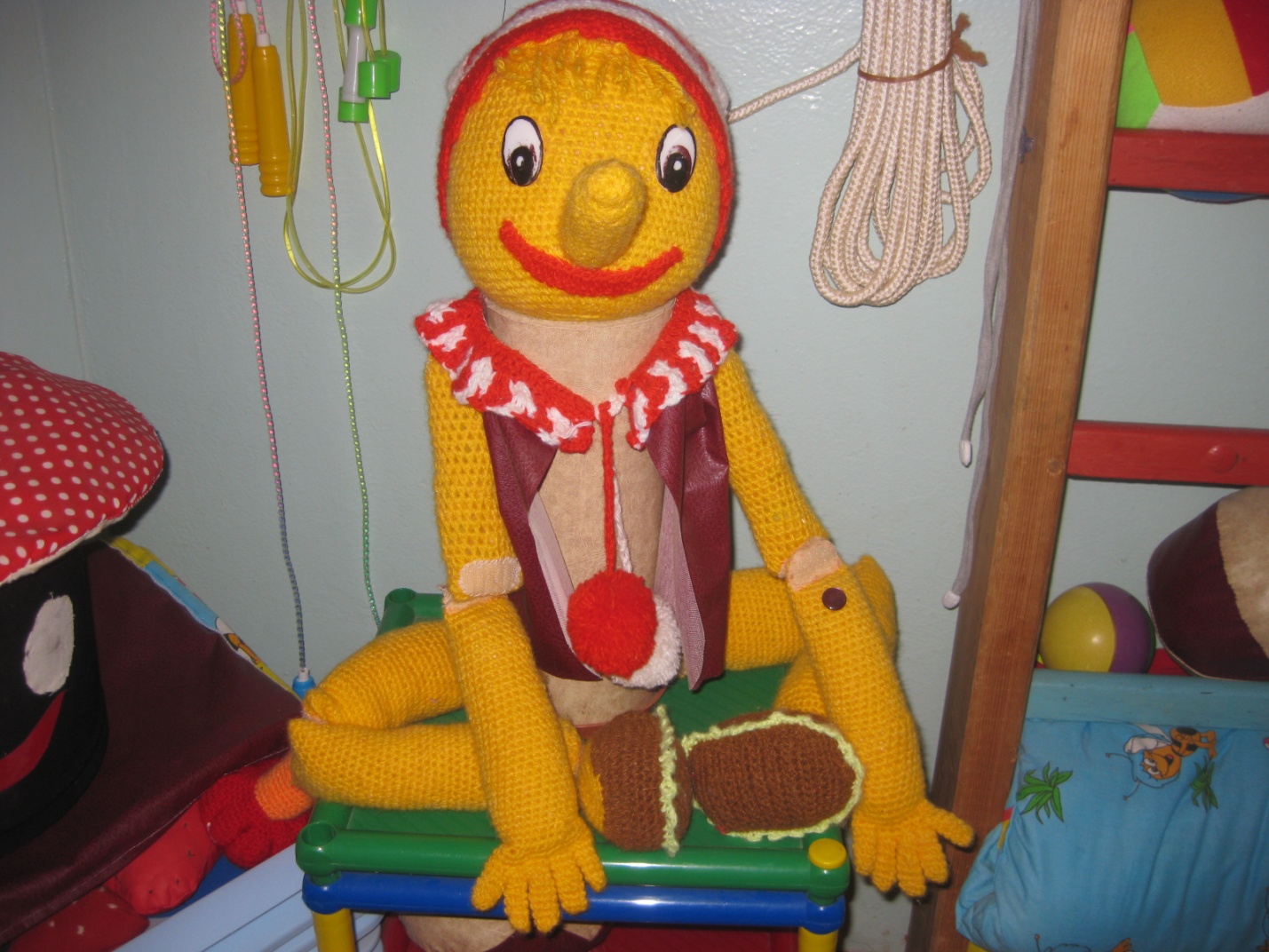 Выполнена данная игрушка в технике вязания крючком. Все детали между собой соединены липкой лентой.Итак можно: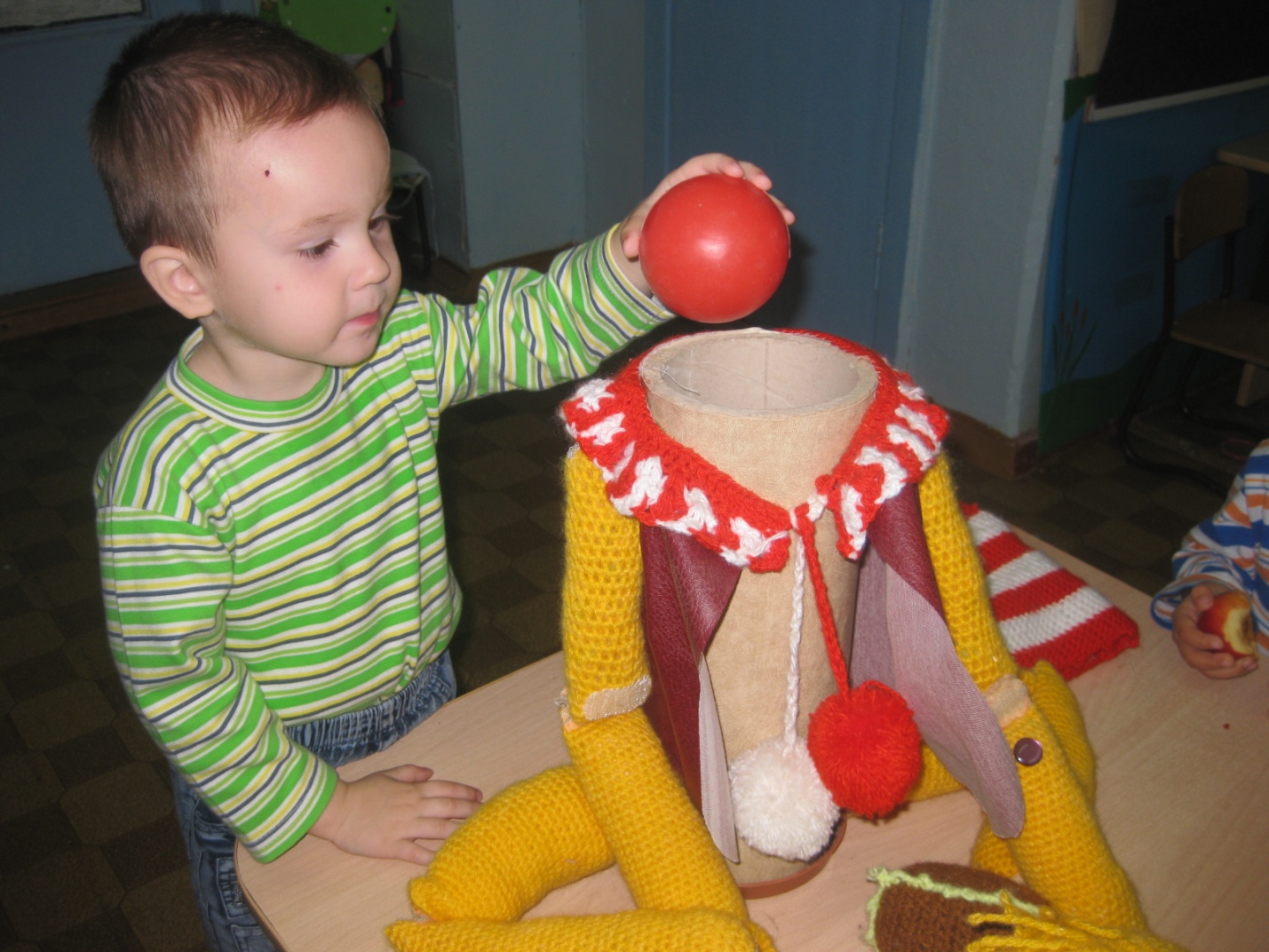  Туловище сделано из упаковочной части,  трубы используется для хранения мелких деталей (мячи, кубики, ленты…)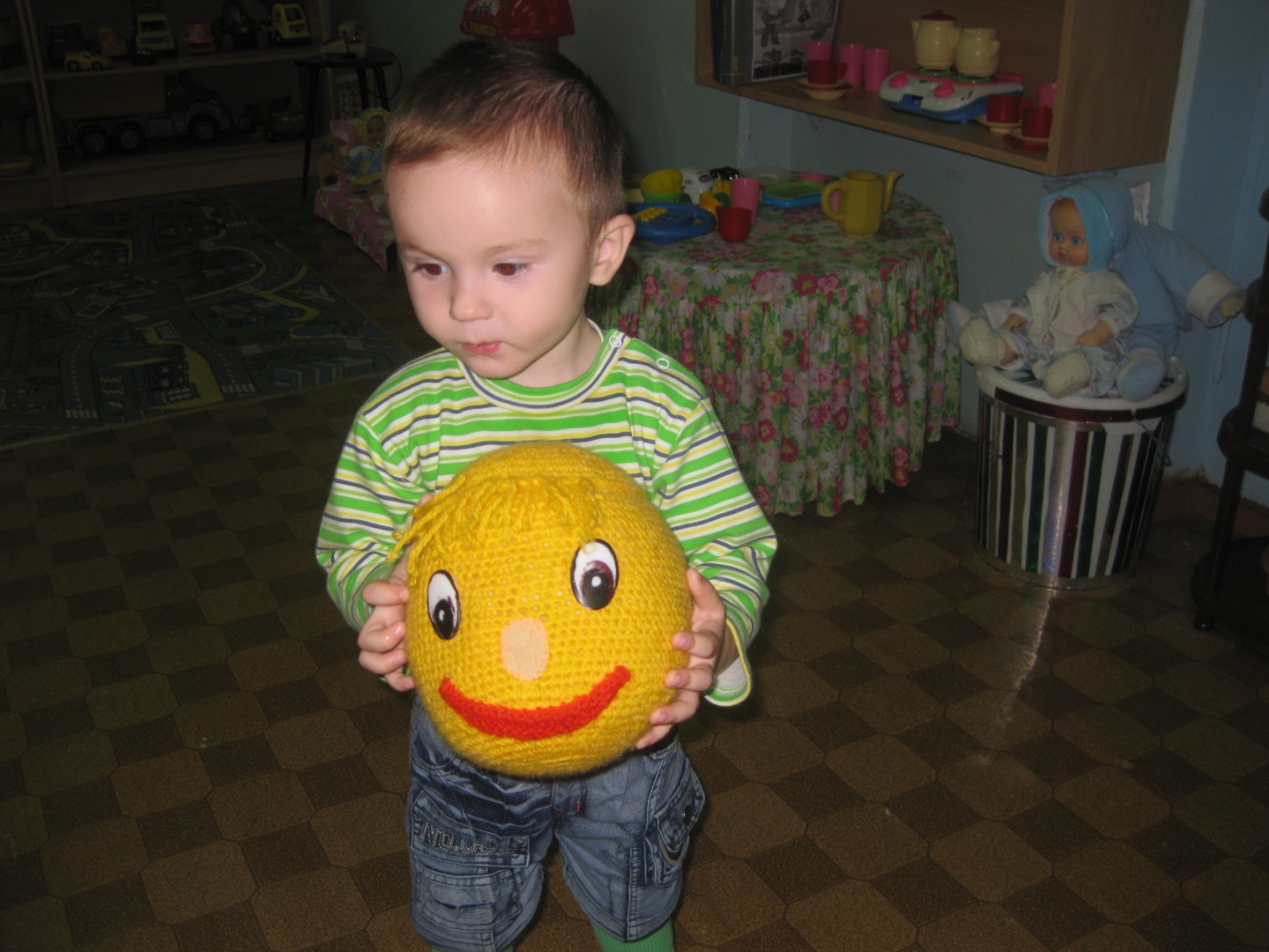 Голова сама по себе- это мяч для бросания в даль, цель…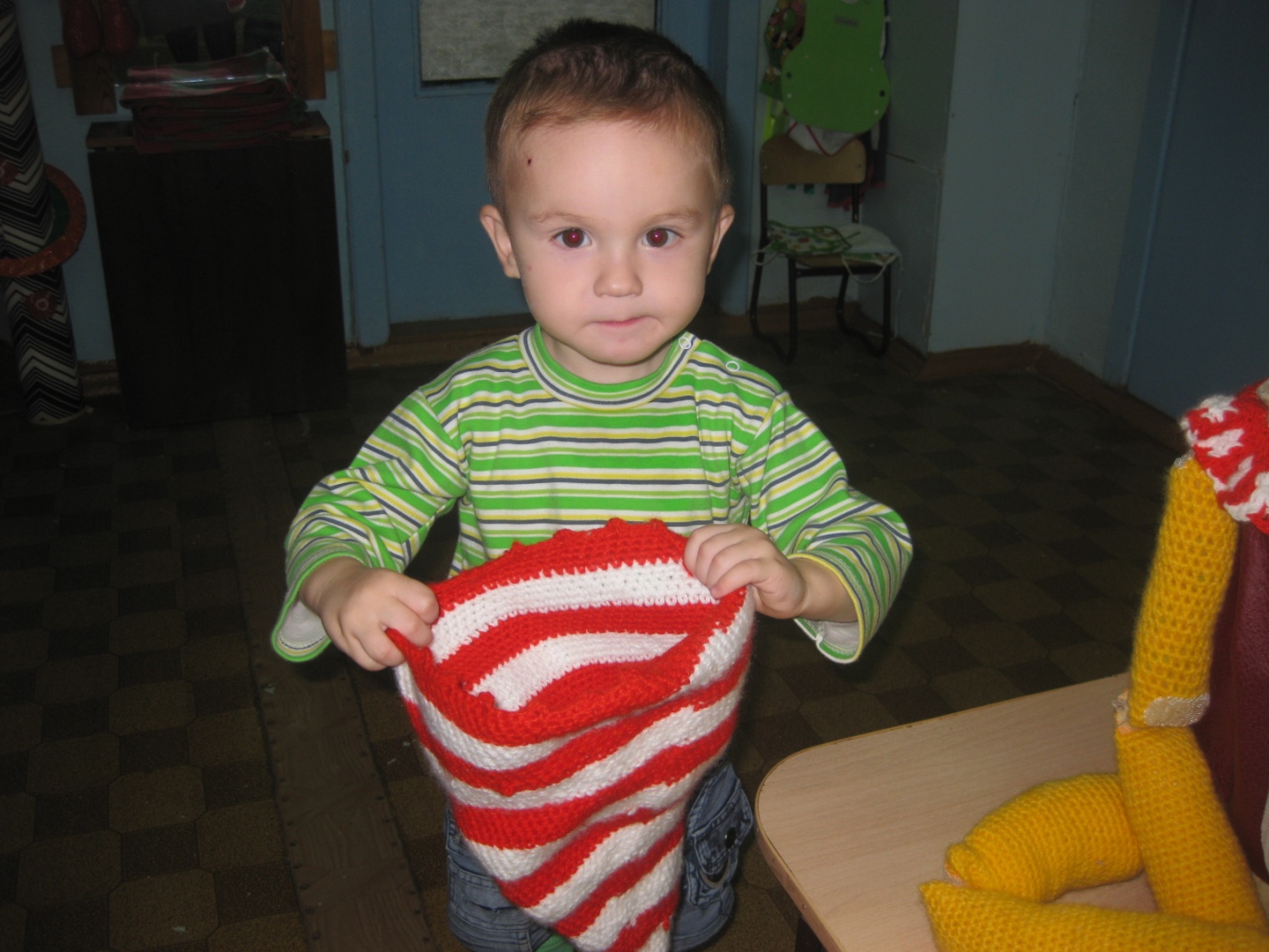 Шапка- мешок для ловли маленьких по размеру мячей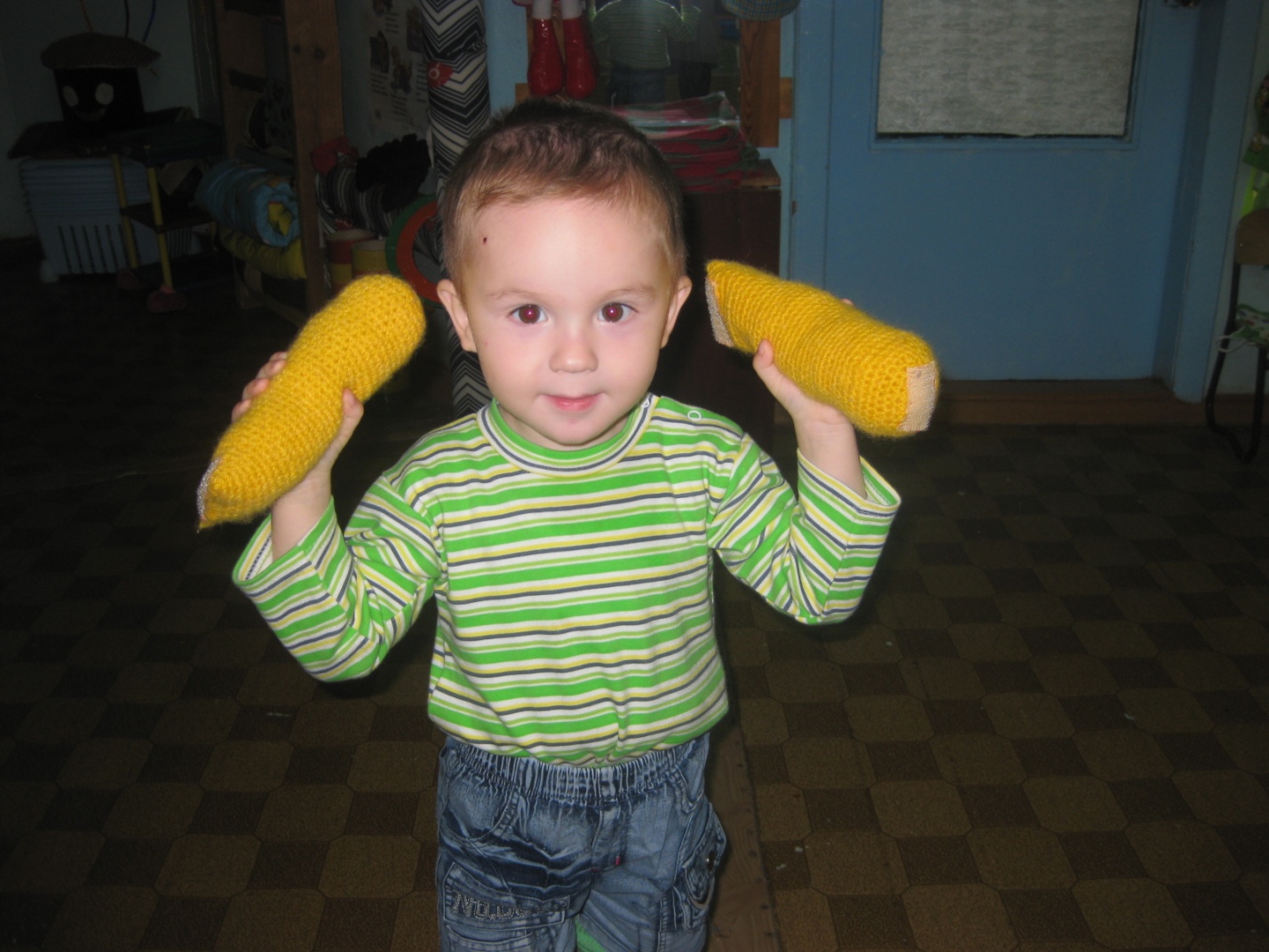 Все детали рук, ног состоят из двух частей , каждая из которых в отдельности заменяет снаряд (палку)… для физических упражнений, вес каждой от 150-200 гр.На ногах у Буратино обувь вес 250гр.- мешочки для умения держать правильно осанку, равновесие